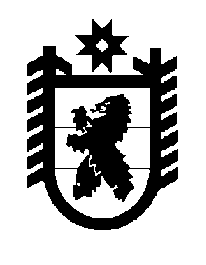 Российская Федерация Республика Карелия    ПРАВИТЕЛЬСТВО РЕСПУБЛИКИ КАРЕЛИЯПОСТАНОВЛЕНИЕот  12 февраля 2018 года № 45-Пг. Петрозаводск Об определении объема средств, которые региональный оператор в 2018 году вправе израсходовать  на финансирование региональной программы капитального ремонта общего имущества в многоквартирных домах, расположенных на территории Республики Карелия, на 2015 – 2044 годыВ соответствии со статьей 185 Жилищного кодекса Российской Федерации, пунктом 111 статьи 3, статьей 30 Закона Республики Карелия                             от 20 декабря 2013 года № 1758-ЗРК «О некоторых вопросах организации проведения капитального ремонта общего имущества в многоквартирных домах, расположенных на территории Республики Карелия» Правительство Республики Карелия п о с т а н о в л я е т: Определить объем средств, которые региональный оператор 
в  2018 году вправе израсходовать  на финансирование региональной программы капитального ремонта общего имущества в многоквартирных домах, расположенных на территории Республики Карелия, 
на 2015 – 2044 годы (объем средств, предоставляемых за счет средств фондов капитального ремонта, сформированных собственниками помещений 
в многоквартирных домах, общее имущество в которых подлежит капитальному ремонту в будущем периоде), в размере 863 912 тыс. рублей.
           Глава Республики Карелия                                                                А.О. Парфенчиков